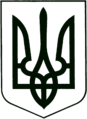 УКРАЇНА
МОГИЛІВ-ПОДІЛЬСЬКА МІСЬКА РАДА
ВІННИЦЬКОЇ ОБЛАСТІВИКОНАВЧИЙ КОМІТЕТ                                                           РІШЕННЯ №81Від 30.03.2023р.                                              м. Могилів-ПодільськийПро фінансово-господарську діяльність Могилів-Подільського міського комунального підприємства «Комбінат комунальних підприємств» за 2022 рік 	Керуючись ст.ст. 30, 59 Закону України «Про місцеве самоврядування в Україні», заслухавши інформацію директора міського комунального підприємства «Комбінат комунальних підприємств» Поцелуйка О.В. про фінансово-господарську діяльність підприємства за 2022 рік, -виконком міської ради ВИРІШИВ:1. Інформацію директора Могилів-Подільського міського комунального підприємства «Комбінат комунальних підприємств» Поцелуйка О.В. про фінансово-господарську діяльність підприємства за 2022 рік взяти до відома.2. Керівнику підприємства Поцелуйку О.В. постійно проводити роботу для забезпечення прибуткової діяльності і покращення фінансового стану підприємства.3. Контроль за виконанням даного рішення покласти на першого заступника міського голови Безмещука П.О..     Міський голова                                                            Геннадій ГЛУХМАНЮК 